Intelligent Acoustic SolutionsTONEWOOD 400The Oelex ToneWood Basic by Oeler Industries, Inc. features a genuine wood veneered lay-in tegular edge panel designed for installation in a 15/16" or 9/16" T-grid. ToneWood Basic is produced with a natural finish by applying two coats of a clear UV-polyacrylate lacquer.Custom staining is available, as well as the 24 standard and 40 custom veneers that are offered. State-of-the-art CNC machinery produces specified perforations or slots to achieve optimum acoustical results. Where design dictates non-perforated, reflective panels are also available.SPEC DATA SHEET # TONEWOOD-4004700 Clairton Blvd., Pittsburgh, PA 15236Tel: (412) 884-3000  • Fax: (412) 884-3300www.oeler.com	•	sales@oeler.com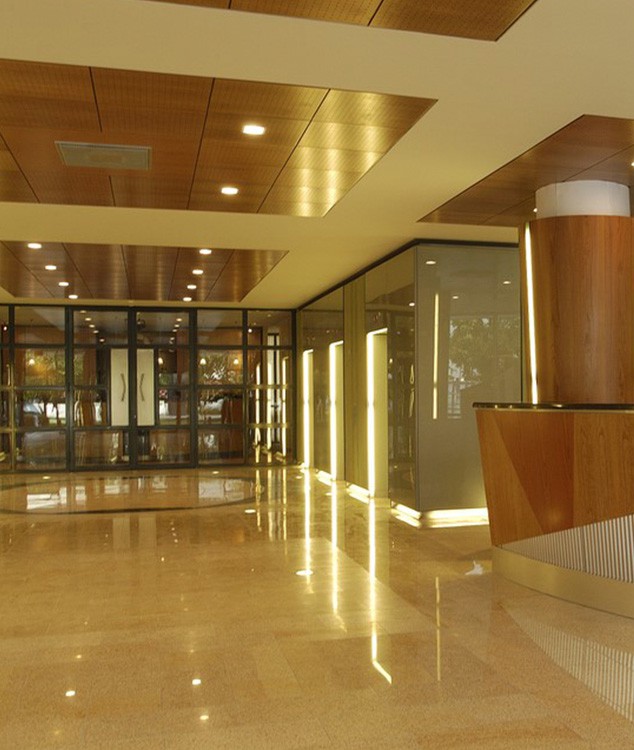 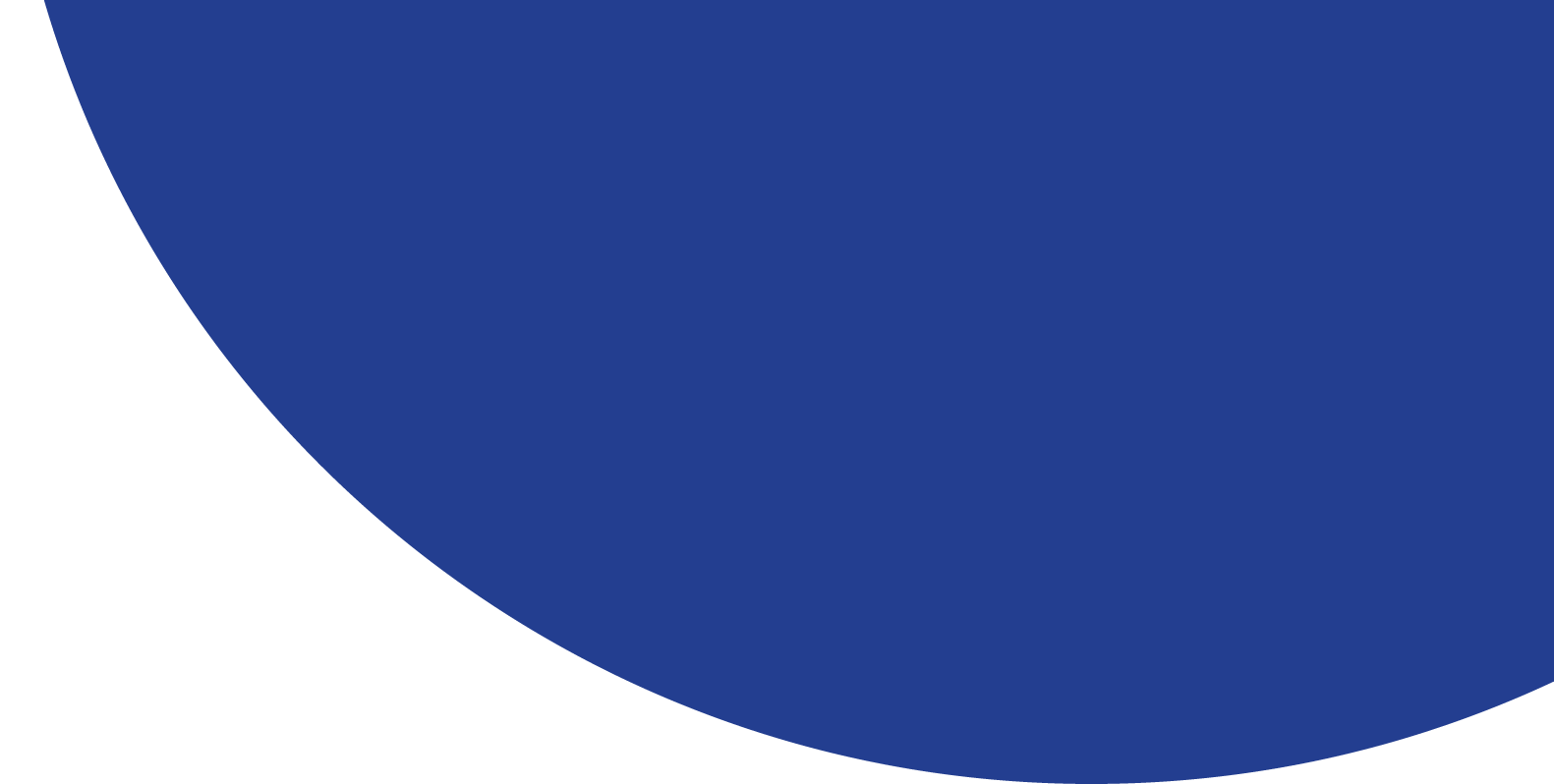 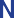 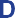 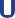 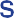 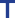 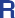 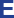 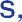 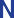 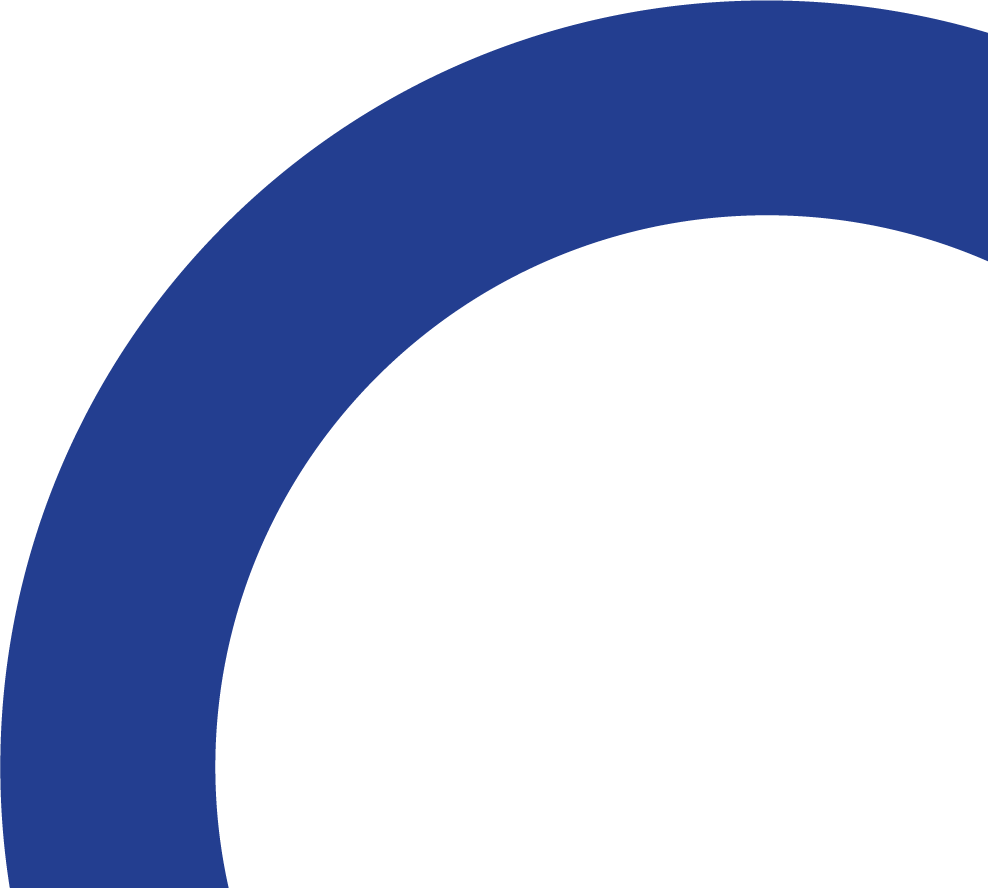 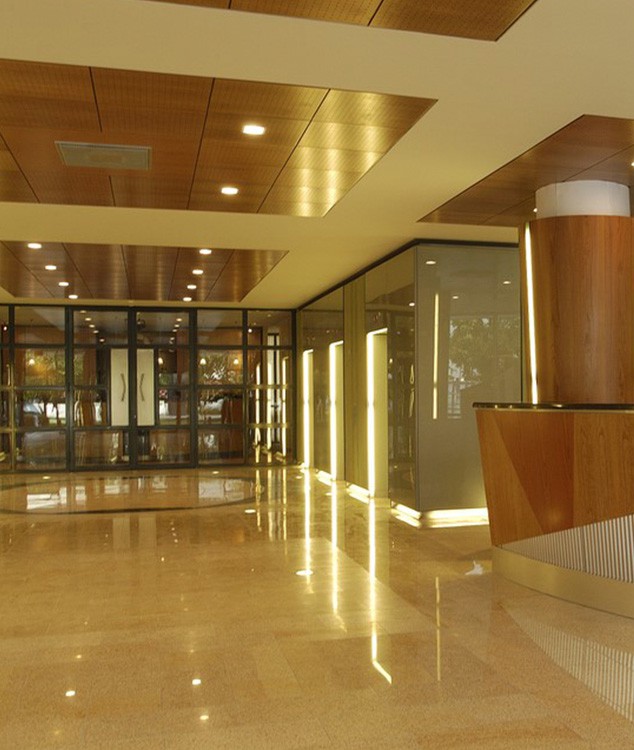 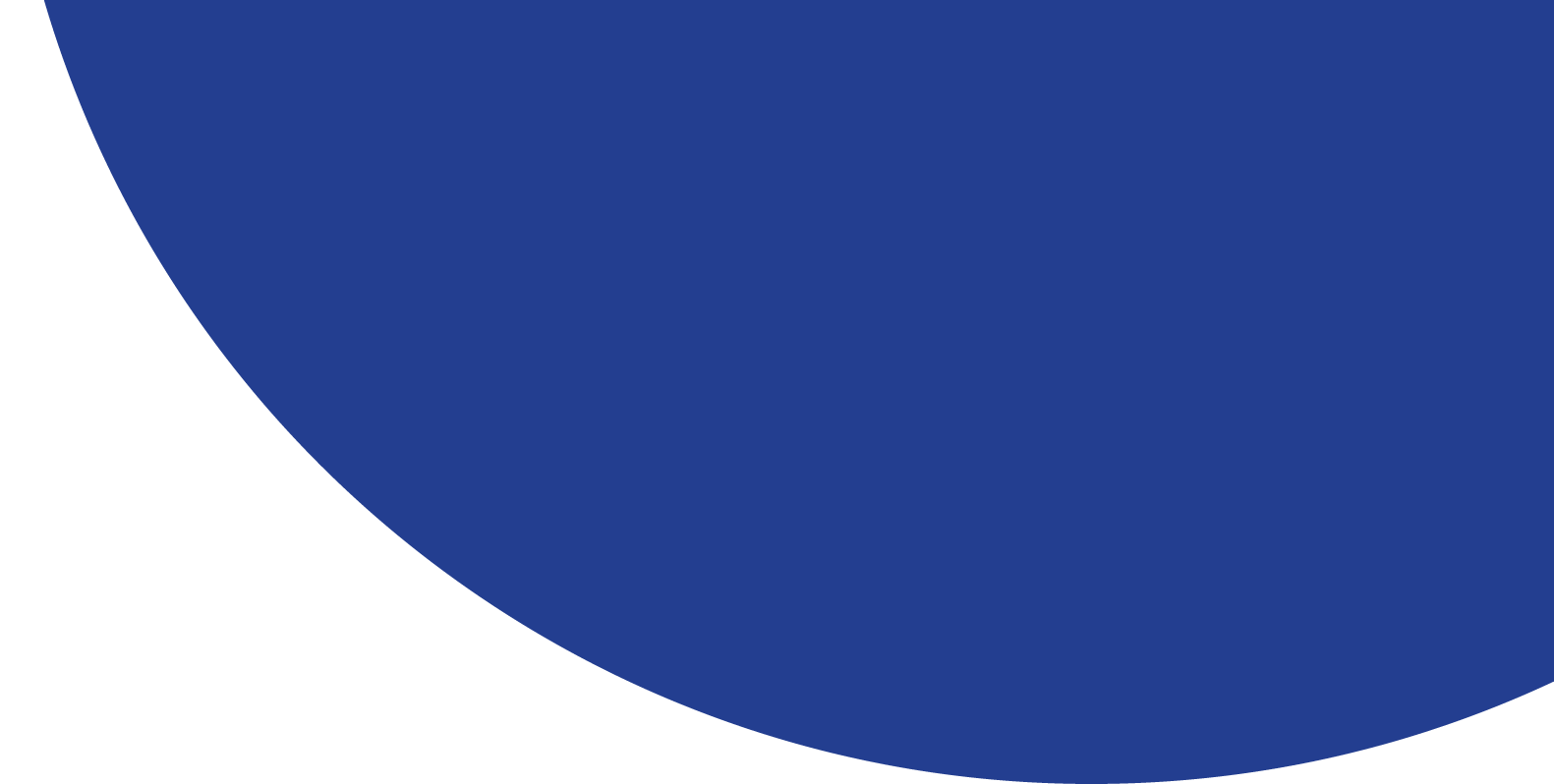 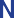 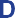 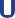 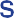 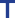 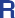 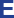 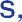 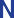 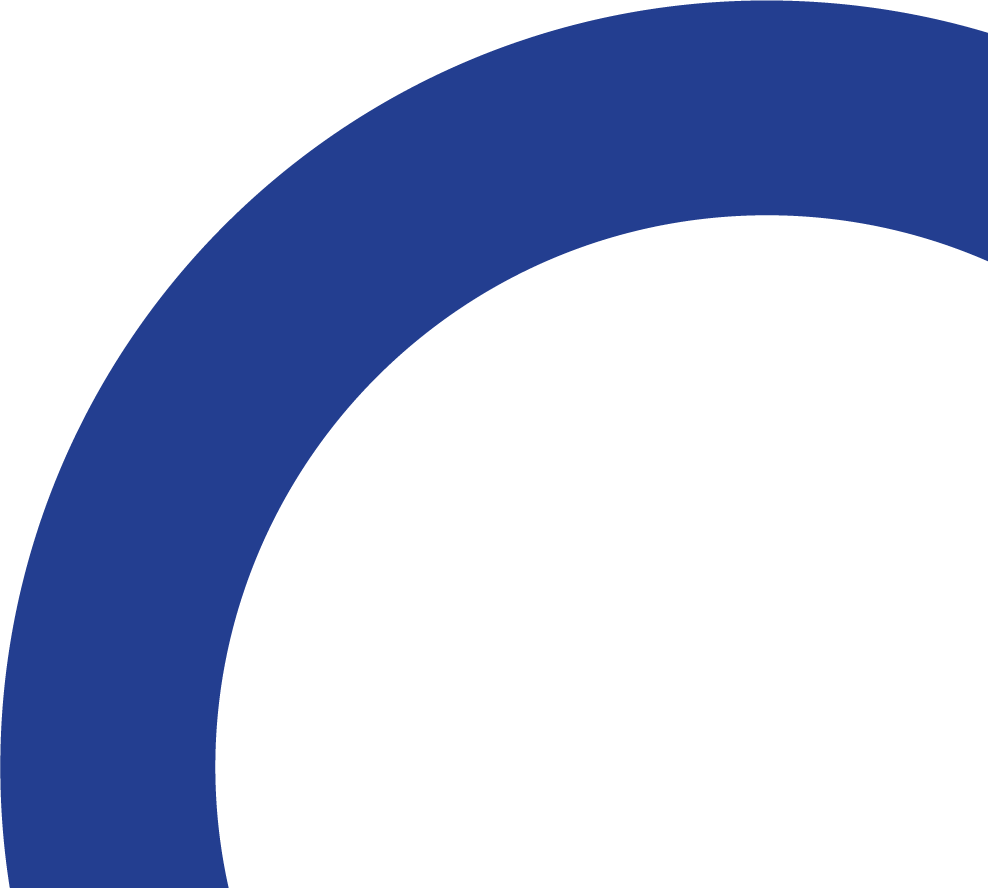 FEATURES: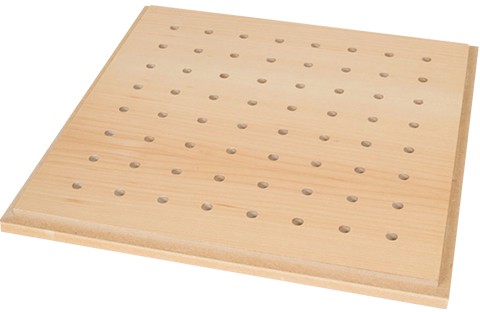 Class A fire rated, CARB2MDF CoreStandard sizes of 2'x2' | 2'x4' | 1'x6'Custom sizes availableCustom edge detail available for compatibility with non-standard grids.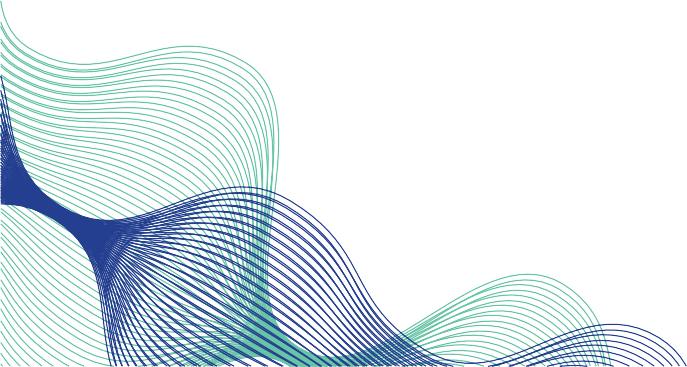 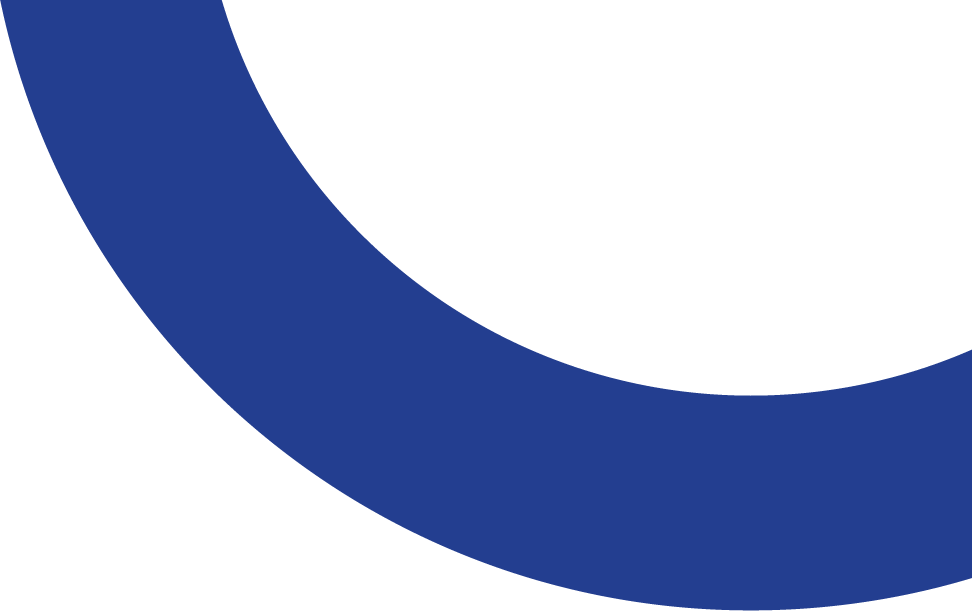 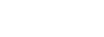 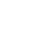 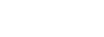 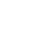 Intelligent Acoustic SolutionsSPEC DATA SHEET # TONEWOOD-400SOUND ABSORPTION DATA: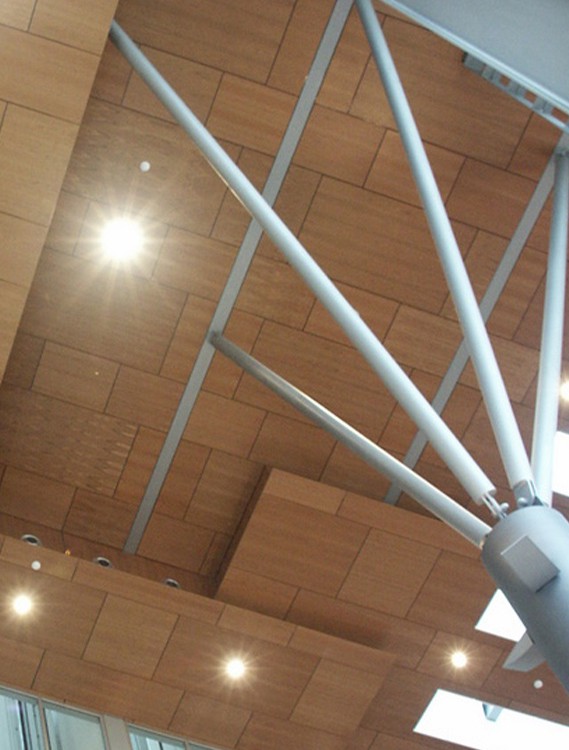 Frequencies (Hz)*Acoustics is determined based upon % of opening in face of wood. Consult factory for availability.TYPICAL VENEER SELECTION:*Other veneers available upon request.CUSTOM SPECIFICATIONS: SECTION 09570 - WOOD WALL PANELSPART 1 - GENERALScope - The work consists of furnishing all material, labor, and accessories necessary to install ToneWood Basic Acoustical Wood Systems specified herein.Delivery and Storage - All material shall be delivered in their original unopened cartons and stored in an enclosed area providing protection from damage and exposure to the elements. Prior to installation, panels shall be acclimated for 72 hours at the temperature and humidity conditions during installation and occupancy. PART 2 - MATERIAL2.1 Material	2.2 ToneWood Basic Acoustical Wood Systems as manufactured by Sound Seal, P.O. Box 545, Agawam, MA 01001. Phone: 1-800-569-1294 Fax: 413-789-4444 2.3 Panels shall be ToneWood Basic for Walls/Ceilings and be 17mm thick MDF with blind veneer backer, sized as noted. 2.4 ToneWood Basic panels shall be available in first quality select veneer from over 64 species. Available with special staining and lacquring to match architects samples.	2.5 ToneWood Basic panels shall be constructed using fire rated components meeting or exceeding the requirements of the ATSM E-84 Class 	 (A,B,C) Flame Spread: (A) 25 or less, (B) 26 - 27, (C) 76 to 200 Smoke Developed: 450 or less. 2.6 ToneWood Custom panels shall have a minimum NRC rating of 		 with perforation pattern #	, and an open area of 	%.	2.7 ToneWood Basic panels can be installed by means of several different systems to suit your needs. PART 3 - EXECUTION3.1 Installation   3.2 ToneWood Basic panels shall be installed a shown or interior elevation drawings and indicated on room finish schedule.	3.3ToneWood Basic panel installation shall not begin until all wet work is completed and panels have been allowed to acclimate for 72 hours. The installation contractor shall have at least 5 years of successful experience in this class of work. All ToneWood Basic panels shall be properly installed and free from dirt, dust, grease, oils, and fingerprints by wiping clean the surface with furniture polish.7.2% Open0.290.580.550.510.480.530.5518% Open0.130.341.151.080.550.530.8024% Open0.270.810.780.950.960.930.90AfzeliaBlack WalnutKhaya MahoganyAfrican OakCarolina PineMapleAmerican OakCedarOregon PineAnigreCherryPadoukAshConga WalnutPearBeech SteamedElmRosewoodBeech UnsteamedEuropean OakSapeli MahoganyBirds-Eye MapleKotoTeak